INFORMACIÓN GENERAL DE LAS  ACTIVIDADES EXTRAESCOLARES CURS 2020-2021El Prat de Llobregat, 29 de Septiembre de 2019Bienvenidas familias,Deseamos que os encontréis bien de salud. La vuelta a la escuela ya está aquí!. Es una vuelta incierta y complicada, pero la ilusión para empezar de nuevo es la misma de cada año... No la perdemos!Os damos las gracias por haber contestado a la prereserva "on line" que os enviamos, porque para nosotros ha sido crucial a la hora de saber las actividades que podíamos ofreceros en estos momentos tan complicados.
Creemos que será un curso con mucha incertidumbre y por eso también pensamos que la situación nos pide una gran adaptación y flexibilidad, más que nunca.
Pero esta ilusión es la que nos lleva a poder preparar y presentaros nuestras actividades extraescolares del curso 2020-2021 que darán inicio el próximo día 5 de Octubre de 2020.
A continuación os detallamos los aspectos para poder formalizar las inscripciones con la documentación que os adjuntamos.
Conjuntamente a esta carta habéis recibido cuatro documentos más, que son las hojas de inscripción de las actividades que realizamos agrupadas por tipología: Idiomas, Deportes, Artes Escénicas y Colla Gegantera.
Es importante que seleccionéis las hojas de inscripción elegidas, las rellenéis por las dos caras, marquéis las actividades a realizar, las firméis y nos las hagáis llegar, dejándolas en cualquier de las porterías del colegio.
Recordamos que las actividades extraescolares solo están dirigidas a las familias que son socias del Ampa.
Para las familias nuevas que os incorporáis a nuestra escuela y que por las circunstancias del COVID-19, sabemos que no habéis podido acceder a la escuela y que no disponéis de la documentación para poder haceros socios del Ampa, os adjuntamos la hoja de color (amarillo) para los que querais que vuestro hijo/a haga alguna extraescolar, rellenéis este impreso junto con la inscripción de la actividad seleccionada.A tener en cuenta:Hay un mínimo de plazas a cubrir en cada actividad. Caso de no llegar al mínimo establecido, no se podrán llevar a cabo.
Así mismo, también hay un máximo de plazas, por lo tanto, para todas las actividades es muy importante que se rellene la hoja inscripción.
Tanto los días como el horario, se pueden modificar en función de las inscripciones recibidas y de las necesidades de organización.
En caso de cambio de normativa debido al COVID-19, y a los horarios de entradas y salidas de los alumnos según el protocolo del colegio, las extraescolares se pueden ver modificadas en los horarios y los grupos de la actividad, para cumplir las normativas de aforo e higiene. Este cambios serán comunicados previamente a las familias.
Desde el Ampa y ante la situación de pandemia del COVID-19 que nos encontramos en la actualidad creemos necesario, más que nunca, realizar un Protocolo de Actuación conjuntamente con el colegio con medidas de seguridad de entradas y salidas, material higiénico, espacios a utilizar, limpieza y desinfección...según las recomendaciones dictadas por el Departamento de Educación y Salud de la Generalitat de Cataluña a 24/08/2020.
Para que conozcáis las actividades que ofrece el Ampa, hemos realizado una presentación de cada actividad para que a los padres os resulte más fácil elegir y que podréis consultar en la página web de la Ampa: www.ampacolecarme.org
Para las familias que sois nuevas en el colegio, os informamos que el C1 es el Edificio situado en la C/Dr. Robert, 5-9 y el C2 es el Edificio situado en la calle Narcís Monturiol, 53. Para cualquier duda o aclaración, podéis poneros en contacto con el Ampa a la dirección de correo electrónico: ampacolecarme@yahoo.es o bien al teléfono 606 588 723La hoja de inscripción con la oferta de actividades también os la podréis descargar de la web de la AMPA: www.ampacolecarme.org
En caso de que alguna persona no pueda descargarse esta información, puede pedir una copia a las porterías del C1 (Calle Dr. Robert) y C2 (Calle Narciso Monturiol, 53).La junta del AMPACol·legi Mare de Déu del Carme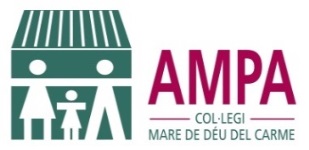 INFORMACIÓ GENERAL DE LES ACTIVITATS EXTRAESCOLARS CURS 2020-2021El Prat de Llobregat, 29 de setembre de 2020Benvolgudes famílies,Desitgem que us trobeu bé de salut. La tornada a l’escola ja és aquí!. És una tornada incerta i complicada, però la il·lusió per començar de nou és la mateixa de cada any... No la perdem!Primer de tot us donem les gràcies per haver contestat a la prereserva "on line" que us vam enviar, perquè per a nosaltres ha estat crucial a l'hora de saber les activitats que podíem oferir-vos en aquests moments tan complicats.Creiem que serà un curs amb molta incertesa i per això també pensem que la situació ens demana una gran adaptació i flexibilitat, més que mai.Però aquesta il·lusió és la que ens porta a poder preparar i presentar-vos les nostres activitats extraescolars del curs 2020-2021 que donaran inici el pròxim dia 5 d’Octubre de 2020. Tot seguit us detallem els aspectes per poder formalitzar les inscripcions amb la documentació que us adjuntem.Conjuntament a aquesta carta heu rebut quatre documents més, que són les fulles d’inscripció de les activitats que realitzen agrupades per tipologia: Idiomes, Esports, Arts Escèniques i Colla Gegantera.És important que seleccioneu les fulles d’inscripció triades, les empleneu per les dues cares, marqueu les activitats a realitzar, les signeu i ens la feu arribar, lliurant-les en qualsevol de les porteries del l’escola.Recordem que les activitats extraescolars només estan adreçades a les famílies que són sòcies de l’Ampa.Per les famílies noves que us incorporeu a la nostra escola i que per les circumstàncies del COVID-19, sabem que no heu pogut accedir a l’escola i que no disposeu de la documentació per a poder fer-vos socis de l’Ampa, us adjuntem el full de color (groc) perquè els que vulgueu que el vostre fill/a faci alguna extraescolar, empleneu aquest imprès juntament amb la inscripció de l’activitat seleccionada.A tenir en compte:Hi ha un mínim de places a cobrir en cada activitat. Cas de no arribar al mínim establert, no es podran dur a terme.Així mateix, també hi ha un màxim de places, per tant, per totes les activitats és molt important que es lliuri el full inscripció. Tant els dies com l’horari, es poden modificar en funció de les inscripcions rebudes i de les necessitats d’organització.En cas de canvi de normativa degut al COVID-19, i als horaris de sortides dels alumnes segons el protocol de l’escola, les extraescolars es poden veure obligades a modificar els horaris i els grups de l’activitat, per tal de complir les normatives d’aforament i higiene. Aquest canvis seran comunicats prèviament a les famílies.Des de l’Ampa i davant de la situació de pandèmia de la COVID-19 que ens trobem en l’actualitat creiem necessari, més que mai, realitzar un Protocol d’Actuació conjuntament amb l’Escola amb mesures de seguretat d’entrades i sortides, material higiènic, espais, neteja i desinfecció... basat en les recomanacions dictades pel Departament d’Educació i Salut de la Generalitat de Catalunya a 24/08/2020. Per tal que conegueu les activitats que ofereix l’Ampa, hem fet una presentació de cada activitat perquè als pares els resulti més fàcil triar i que podreu consultar en la pàgina web de l’Ampa: www.ampacolecarme.orgPer a les famílies noves de l’escola, us informem, que el C1 és l'Edifici situat al C/ Dr. Robert,5-9 I el C2 és l'Edifici situat al C/ Narcís Monturiol, 53.Per a qualsevol dubte o aclariment, podeu posar-vos en contacte amb nosaltres a l’adreça de correu electrònic ampacolecarme@yahoo.es o bé al telèfon 606 588 723El full d’inscripció amb l’oferta d’activitats també us la podreu descarregar de la web de l’AMPA:   www.ampacolecarme.org Cas que alguna persona no pugui descarregar-se aquesta informació, pot demanar una còpia a les porteries del C1 (Carrer Dr. Robert) i C2 (Carrer Narcís Monturiol, 53). La junta de l’AMPACol·legi Mare de Déu del CarmeINFORMACIÓ GENERAL DE LES ACTIVITATS EXTRAESCOLARS CURS 2020-2021El Prat de Llobregat, 29 de setembre de 2020Benvolgudes famílies,Desitgem que us trobeu bé de salut. La tornada a l’escola ja és aquí!. És una tornada incerta i complicada, però la il·lusió per començar de nou és la mateixa de cada any... No la perdem!Primer de tot us donem les gràcies per haver contestat a la prereserva "on line" que us vam enviar, perquè per a nosaltres ha estat crucial a l'hora de saber les activitats que podíem oferir-vos en aquests moments tan complicats.Creiem que serà un curs amb molta incertesa i per això també pensem que la situació ens demana una gran adaptació i flexibilitat, més que mai.Però aquesta il·lusió és la que ens porta a poder preparar i presentar-vos les nostres activitats extraescolars del curs 2020-2021 que donaran inici el pròxim dia 5 d’Octubre de 2020. Tot seguit us detallem els aspectes per poder formalitzar les inscripcions amb la documentació que us adjuntem.Conjuntament a aquesta carta heu rebut quatre documents més, que són les fulles d’inscripció de les activitats que realitzen agrupades per tipologia: Idiomes, Esports, Arts Escèniques i Colla Gegantera.És important que seleccioneu les fulles d’inscripció triades, les empleneu per les dues cares, marqueu les activitats a realitzar, les signeu i ens la feu arribar, lliurant-les en qualsevol de les porteries del l’escola.Recordem que les activitats extraescolars només estan adreçades a les famílies que són sòcies de l’Ampa.Per les famílies noves que us incorporeu a la nostra escola i que per les circumstàncies del COVID-19, sabem que no heu pogut accedir a l’escola i que no disposeu de la documentació per a poder fer-vos socis de l’Ampa, us adjuntem el full de color (groc) perquè els que vulgueu que el vostre fill/a faci alguna extraescolar, empleneu aquest imprès juntament amb la inscripció de l’activitat seleccionada.A tenir en compte:Hi ha un mínim de places a cobrir en cada activitat. Cas de no arribar al mínim establert, no es podran dur a terme.Així mateix, també hi ha un màxim de places, per tant, per totes les activitats és molt important que es lliuri el full inscripció. Tant els dies com l’horari, es poden modificar en funció de les inscripcions rebudes i de les necessitats d’organització.En cas de canvi de normativa degut al COVID-19, i als horaris de sortides dels alumnes segons el protocol de l’escola, les extraescolars es poden veure obligades a modificar els horaris i els grups de l’activitat, per tal de complir les normatives d’aforament i higiene. Aquest canvis seran comunicats prèviament a les famílies.Des de l’Ampa i davant de la situació de pandèmia de la COVID-19 que ens trobem en l’actualitat creiem necessari, més que mai, realitzar un Protocol d’Actuació conjuntament amb l’Escola amb mesures de seguretat d’entrades i sortides, material higiènic, espais, neteja i desinfecció... basat en les recomanacions dictades pel Departament d’Educació i Salut de la Generalitat de Catalunya a 24/08/2020. Per tal que conegueu les activitats que ofereix l’Ampa, hem fet una presentació de cada activitat perquè als pares els resulti més fàcil triar i que podreu consultar en la pàgina web de l’Ampa: www.ampacolecarme.orgPer a les famílies noves de l’escola, us informem, que el C1 és l'Edifici situat al C/ Dr. Robert,5-9 I el C2 és l'Edifici situat al C/ Narcís Monturiol, 53.Per a qualsevol dubte o aclariment, podeu posar-vos en contacte amb nosaltres a l’adreça de correu electrònic ampacolecarme@yahoo.es o bé al telèfon 606 588 723El full d’inscripció amb l’oferta d’activitats també us la podreu descarregar de la web de l’AMPA:   www.ampacolecarme.org Cas que alguna persona no pugui descarregar-se aquesta informació, pot demanar una còpia a les porteries del C1 (Carrer Dr. Robert) i C2 (Carrer Narcís Monturiol, 53). La junta de l’AMPACol·legi Mare de Déu del CarmeINFORMACIÓ GENERAL DE LES ACTIVITATS EXTRAESCOLARS CURS 2020-2021El Prat de Llobregat, 29 de setembre de 2020Benvolgudes famílies,Desitgem que us trobeu bé de salut. La tornada a l’escola ja és aquí!. És una tornada incerta i complicada, però la il·lusió per començar de nou és la mateixa de cada any... No la perdem!Primer de tot us donem les gràcies per haver contestat a la prereserva "on line" que us vam enviar, perquè per a nosaltres ha estat crucial a l'hora de saber les activitats que podíem oferir-vos en aquests moments tan complicats.Creiem que serà un curs amb molta incertesa i per això també pensem que la situació ens demana una gran adaptació i flexibilitat, més que mai.Però aquesta il·lusió és la que ens porta a poder preparar i presentar-vos les nostres activitats extraescolars del curs 2020-2021 que donaran inici el pròxim dia 5 d’Octubre de 2020. Tot seguit us detallem els aspectes per poder formalitzar les inscripcions amb la documentació que us adjuntem.Conjuntament a aquesta carta heu rebut quatre documents més, que són les fulles d’inscripció de les activitats que realitzen agrupades per tipologia: Idiomes, Esports, Arts Escèniques i Colla Gegantera.És important que seleccioneu les fulles d’inscripció triades, les empleneu per les dues cares, marqueu les activitats a realitzar, les signeu i ens la feu arribar, lliurant-les en qualsevol de les porteries del l’escola.Recordem que les activitats extraescolars només estan adreçades a les famílies que són sòcies de l’Ampa.Per les famílies noves que us incorporeu a la nostra escola i que per les circumstàncies del COVID-19, sabem que no heu pogut accedir a l’escola i que no disposeu de la documentació per a poder fer-vos socis de l’Ampa, us adjuntem el full de color (groc) perquè els que vulgueu que el vostre fill/a faci alguna extraescolar, empleneu aquest imprès juntament amb la inscripció de l’activitat seleccionada.A tenir en compte:Hi ha un mínim de places a cobrir en cada activitat. Cas de no arribar al mínim establert, no es podran dur a terme.Així mateix, també hi ha un màxim de places, per tant, per totes les activitats és molt important que es lliuri el full inscripció. Tant els dies com l’horari, es poden modificar en funció de les inscripcions rebudes i de les necessitats d’organització.En cas de canvi de normativa degut al COVID-19, i als horaris de sortides dels alumnes segons el protocol de l’escola, les extraescolars es poden veure obligades a modificar els horaris i els grups de l’activitat, per tal de complir les normatives d’aforament i higiene. Aquest canvis seran comunicats prèviament a les famílies.Des de l’Ampa i davant de la situació de pandèmia de la COVID-19 que ens trobem en l’actualitat creiem necessari, més que mai, realitzar un Protocol d’Actuació conjuntament amb l’Escola amb mesures de seguretat d’entrades i sortides, material higiènic, espais, neteja i desinfecció... basat en les recomanacions dictades pel Departament d’Educació i Salut de la Generalitat de Catalunya a 24/08/2020. Per tal que conegueu les activitats que ofereix l’Ampa, hem fet una presentació de cada activitat perquè als pares els resulti més fàcil triar i que podreu consultar en la pàgina web de l’Ampa: www.ampacolecarme.orgPer a les famílies noves de l’escola, us informem, que el C1 és l'Edifici situat al C/ Dr. Robert,5-9 I el C2 és l'Edifici situat al C/ Narcís Monturiol, 53.Per a qualsevol dubte o aclariment, podeu posar-vos en contacte amb nosaltres a l’adreça de correu electrònic ampacolecarme@yahoo.es o bé al telèfon 606 588 723El full d’inscripció amb l’oferta d’activitats també us la podreu descarregar de la web de l’AMPA:   www.ampacolecarme.org Cas que alguna persona no pugui descarregar-se aquesta informació, pot demanar una còpia a les porteries del C1 (Carrer Dr. Robert) i C2 (Carrer Narcís Monturiol, 53). La junta de l’AMPACol·legi Mare de Déu del CarmeINFORMACIÓ GENERAL DE LES ACTIVITATS EXTRAESCOLARS CURS 2020-2021El Prat de Llobregat, 29 de setembre de 2020Benvolgudes famílies,Desitgem que us trobeu bé de salut. La tornada a l’escola ja és aquí!. És una tornada incerta i complicada, però la il·lusió per començar de nou és la mateixa de cada any... No la perdem!Primer de tot us donem les gràcies per haver contestat a la prereserva "on line" que us vam enviar, perquè per a nosaltres ha estat crucial a l'hora de saber les activitats que podíem oferir-vos en aquests moments tan complicats.Creiem que serà un curs amb molta incertesa i per això també pensem que la situació ens demana una gran adaptació i flexibilitat, més que mai.Però aquesta il·lusió és la que ens porta a poder preparar i presentar-vos les nostres activitats extraescolars del curs 2020-2021 que donaran inici el pròxim dia 5 d’Octubre de 2020. Tot seguit us detallem els aspectes per poder formalitzar les inscripcions amb la documentació que us adjuntem.Conjuntament a aquesta carta heu rebut quatre documents més, que són les fulles d’inscripció de les activitats que realitzen agrupades per tipologia: Idiomes, Esports, Arts Escèniques i Colla Gegantera.És important que seleccioneu les fulles d’inscripció triades, les empleneu per les dues cares, marqueu les activitats a realitzar, les signeu i ens la feu arribar, lliurant-les en qualsevol de les porteries del l’escola.Recordem que les activitats extraescolars només estan adreçades a les famílies que són sòcies de l’Ampa.Per les famílies noves que us incorporeu a la nostra escola i que per les circumstàncies del COVID-19, sabem que no heu pogut accedir a l’escola i que no disposeu de la documentació per a poder fer-vos socis de l’Ampa, us adjuntem el full de color (groc) perquè els que vulgueu que el vostre fill/a faci alguna extraescolar, empleneu aquest imprès juntament amb la inscripció de l’activitat seleccionada.A tenir en compte:Hi ha un mínim de places a cobrir en cada activitat. Cas de no arribar al mínim establert, no es podran dur a terme.Així mateix, també hi ha un màxim de places, per tant, per totes les activitats és molt important que es lliuri el full inscripció. Tant els dies com l’horari, es poden modificar en funció de les inscripcions rebudes i de les necessitats d’organització.En cas de canvi de normativa degut al COVID-19, i als horaris de sortides dels alumnes segons el protocol de l’escola, les extraescolars es poden veure obligades a modificar els horaris i els grups de l’activitat, per tal de complir les normatives d’aforament i higiene. Aquest canvis seran comunicats prèviament a les famílies.Des de l’Ampa i davant de la situació de pandèmia de la COVID-19 que ens trobem en l’actualitat creiem necessari, més que mai, realitzar un Protocol d’Actuació conjuntament amb l’Escola amb mesures de seguretat d’entrades i sortides, material higiènic, espais, neteja i desinfecció... basat en les recomanacions dictades pel Departament d’Educació i Salut de la Generalitat de Catalunya a 24/08/2020. Per tal que conegueu les activitats que ofereix l’Ampa, hem fet una presentació de cada activitat perquè als pares els resulti més fàcil triar i que podreu consultar en la pàgina web de l’Ampa: www.ampacolecarme.orgPer a les famílies noves de l’escola, us informem, que el C1 és l'Edifici situat al C/ Dr. Robert,5-9 I el C2 és l'Edifici situat al C/ Narcís Monturiol, 53.Per a qualsevol dubte o aclariment, podeu posar-vos en contacte amb nosaltres a l’adreça de correu electrònic ampacolecarme@yahoo.es o bé al telèfon 606 588 723El full d’inscripció amb l’oferta d’activitats també us la podreu descarregar de la web de l’AMPA:   www.ampacolecarme.org Cas que alguna persona no pugui descarregar-se aquesta informació, pot demanar una còpia a les porteries del C1 (Carrer Dr. Robert) i C2 (Carrer Narcís Monturiol, 53). La junta de l’AMPACol·legi Mare de Déu del CarmeINFORMACIÓ GENERAL DE LES ACTIVITATS EXTRAESCOLARS CURS 2020-2021El Prat de Llobregat, 29 de setembre de 2020Benvolgudes famílies,Desitgem que us trobeu bé de salut. La tornada a l’escola ja és aquí!. És una tornada incerta i complicada, però la il·lusió per començar de nou és la mateixa de cada any... No la perdem!Primer de tot us donem les gràcies per haver contestat a la prereserva "on line" que us vam enviar, perquè per a nosaltres ha estat crucial a l'hora de saber les activitats que podíem oferir-vos en aquests moments tan complicats.Creiem que serà un curs amb molta incertesa i per això també pensem que la situació ens demana una gran adaptació i flexibilitat, més que mai.Però aquesta il·lusió és la que ens porta a poder preparar i presentar-vos les nostres activitats extraescolars del curs 2020-2021 que donaran inici el pròxim dia 5 d’Octubre de 2020. Tot seguit us detallem els aspectes per poder formalitzar les inscripcions amb la documentació que us adjuntem.Conjuntament a aquesta carta heu rebut quatre documents més, que són les fulles d’inscripció de les activitats que realitzen agrupades per tipologia: Idiomes, Esports, Arts Escèniques i Colla Gegantera.És important que seleccioneu les fulles d’inscripció triades, les empleneu per les dues cares, marqueu les activitats a realitzar, les signeu i ens la feu arribar, lliurant-les en qualsevol de les porteries del l’escola.Recordem que les activitats extraescolars només estan adreçades a les famílies que són sòcies de l’Ampa.Per les famílies noves que us incorporeu a la nostra escola i que per les circumstàncies del COVID-19, sabem que no heu pogut accedir a l’escola i que no disposeu de la documentació per a poder fer-vos socis de l’Ampa, us adjuntem el full de color (groc) perquè els que vulgueu que el vostre fill/a faci alguna extraescolar, empleneu aquest imprès juntament amb la inscripció de l’activitat seleccionada.A tenir en compte:Hi ha un mínim de places a cobrir en cada activitat. Cas de no arribar al mínim establert, no es podran dur a terme.Així mateix, també hi ha un màxim de places, per tant, per totes les activitats és molt important que es lliuri el full inscripció. Tant els dies com l’horari, es poden modificar en funció de les inscripcions rebudes i de les necessitats d’organització.En cas de canvi de normativa degut al COVID-19, i als horaris de sortides dels alumnes segons el protocol de l’escola, les extraescolars es poden veure obligades a modificar els horaris i els grups de l’activitat, per tal de complir les normatives d’aforament i higiene. Aquest canvis seran comunicats prèviament a les famílies.Des de l’Ampa i davant de la situació de pandèmia de la COVID-19 que ens trobem en l’actualitat creiem necessari, més que mai, realitzar un Protocol d’Actuació conjuntament amb l’Escola amb mesures de seguretat d’entrades i sortides, material higiènic, espais, neteja i desinfecció... basat en les recomanacions dictades pel Departament d’Educació i Salut de la Generalitat de Catalunya a 24/08/2020. Per tal que conegueu les activitats que ofereix l’Ampa, hem fet una presentació de cada activitat perquè als pares els resulti més fàcil triar i que podreu consultar en la pàgina web de l’Ampa: www.ampacolecarme.orgPer a les famílies noves de l’escola, us informem, que el C1 és l'Edifici situat al C/ Dr. Robert,5-9 I el C2 és l'Edifici situat al C/ Narcís Monturiol, 53.Per a qualsevol dubte o aclariment, podeu posar-vos en contacte amb nosaltres a l’adreça de correu electrònic ampacolecarme@yahoo.es o bé al telèfon 606 588 723El full d’inscripció amb l’oferta d’activitats també us la podreu descarregar de la web de l’AMPA:   www.ampacolecarme.org Cas que alguna persona no pugui descarregar-se aquesta informació, pot demanar una còpia a les porteries del C1 (Carrer Dr. Robert) i C2 (Carrer Narcís Monturiol, 53). La junta de l’AMPACol·legi Mare de Déu del CarmeINFORMACIÓ GENERAL DE LES ACTIVITATS EXTRAESCOLARS CURS 2020-2021El Prat de Llobregat, 29 de setembre de 2020Benvolgudes famílies,Desitgem que us trobeu bé de salut. La tornada a l’escola ja és aquí!. És una tornada incerta i complicada, però la il·lusió per començar de nou és la mateixa de cada any... No la perdem!Primer de tot us donem les gràcies per haver contestat a la prereserva "on line" que us vam enviar, perquè per a nosaltres ha estat crucial a l'hora de saber les activitats que podíem oferir-vos en aquests moments tan complicats.Creiem que serà un curs amb molta incertesa i per això també pensem que la situació ens demana una gran adaptació i flexibilitat, més que mai.Però aquesta il·lusió és la que ens porta a poder preparar i presentar-vos les nostres activitats extraescolars del curs 2020-2021 que donaran inici el pròxim dia 5 d’Octubre de 2020. Tot seguit us detallem els aspectes per poder formalitzar les inscripcions amb la documentació que us adjuntem.Conjuntament a aquesta carta heu rebut quatre documents més, que són les fulles d’inscripció de les activitats que realitzen agrupades per tipologia: Idiomes, Esports, Arts Escèniques i Colla Gegantera.És important que seleccioneu les fulles d’inscripció triades, les empleneu per les dues cares, marqueu les activitats a realitzar, les signeu i ens la feu arribar, lliurant-les en qualsevol de les porteries del l’escola.Recordem que les activitats extraescolars només estan adreçades a les famílies que són sòcies de l’Ampa.Per les famílies noves que us incorporeu a la nostra escola i que per les circumstàncies del COVID-19, sabem que no heu pogut accedir a l’escola i que no disposeu de la documentació per a poder fer-vos socis de l’Ampa, us adjuntem el full de color (groc) perquè els que vulgueu que el vostre fill/a faci alguna extraescolar, empleneu aquest imprès juntament amb la inscripció de l’activitat seleccionada.A tenir en compte:Hi ha un mínim de places a cobrir en cada activitat. Cas de no arribar al mínim establert, no es podran dur a terme.Així mateix, també hi ha un màxim de places, per tant, per totes les activitats és molt important que es lliuri el full inscripció. Tant els dies com l’horari, es poden modificar en funció de les inscripcions rebudes i de les necessitats d’organització.En cas de canvi de normativa degut al COVID-19, i als horaris de sortides dels alumnes segons el protocol de l’escola, les extraescolars es poden veure obligades a modificar els horaris i els grups de l’activitat, per tal de complir les normatives d’aforament i higiene. Aquest canvis seran comunicats prèviament a les famílies.Des de l’Ampa i davant de la situació de pandèmia de la COVID-19 que ens trobem en l’actualitat creiem necessari, més que mai, realitzar un Protocol d’Actuació conjuntament amb l’Escola amb mesures de seguretat d’entrades i sortides, material higiènic, espais, neteja i desinfecció... basat en les recomanacions dictades pel Departament d’Educació i Salut de la Generalitat de Catalunya a 24/08/2020. Per tal que conegueu les activitats que ofereix l’Ampa, hem fet una presentació de cada activitat perquè als pares els resulti més fàcil triar i que podreu consultar en la pàgina web de l’Ampa: www.ampacolecarme.orgPer a les famílies noves de l’escola, us informem, que el C1 és l'Edifici situat al C/ Dr. Robert,5-9 I el C2 és l'Edifici situat al C/ Narcís Monturiol, 53.Per a qualsevol dubte o aclariment, podeu posar-vos en contacte amb nosaltres a l’adreça de correu electrònic ampacolecarme@yahoo.es o bé al telèfon 606 588 723El full d’inscripció amb l’oferta d’activitats també us la podreu descarregar de la web de l’AMPA:   www.ampacolecarme.org Cas que alguna persona no pugui descarregar-se aquesta informació, pot demanar una còpia a les porteries del C1 (Carrer Dr. Robert) i C2 (Carrer Narcís Monturiol, 53). La junta de l’AMPACol·legi Mare de Déu del Carme